AVISOEstimados padres de familia y alumnos. Con la finalidad de dar continuidad a los contenidos temáticos de las asignaturas de Ciencias 1 Biología y Ciencias 3 énfasis en Química, se habilito para los estudiantes de los grupos 11, 12, 31 y 32 la aplicación CLASSROOM, en la cual se publicarán las actividades a realizar durante la contingencia. Esta aplicación les permitirá a los estudiantes trabajar en línea y ser evaluados en el momento en el que concluyan las tareas asignadas. Los pasos por seguir para unirse a las clases correspondientes son los siguientes: El alumno deberá abrir una cuenta de correo electrónico en Gmail, con los siguientes datos:Nombreapellidogrupo@gmail.com, por ejemplo   normamartinezm-11@gmail.com.El alumno enviara su dirección de correo electrónico a la docente del grupo;( adelaepifano221@gmail.com) para que a su vez la docente le envíe la invitación correspondiente y así mismo el alumno tenga la posibilidad de unirse a la clase. Al acceder a la aplicación el alumno se podrá unir a la clase mediante un código el cual se especifica a continuación. M – 11    6erhsqtM - 12.     uh3b62jM – 31    3bpc2kwM – 32    r4owquizEl alumno seleccionará la clase que le corresponda, accederá a ella y realizará las actividades planificadas. El padre o tutor podrá dar seguimiento a las actividades y evaluaciones correspondientes. 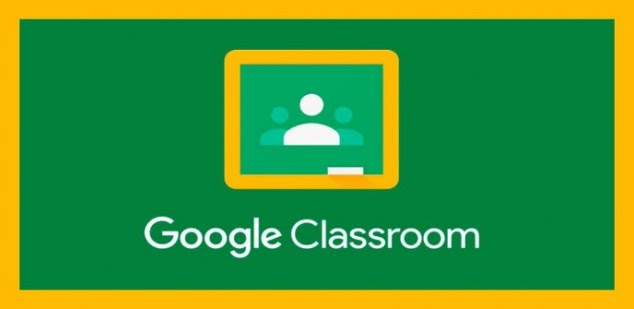 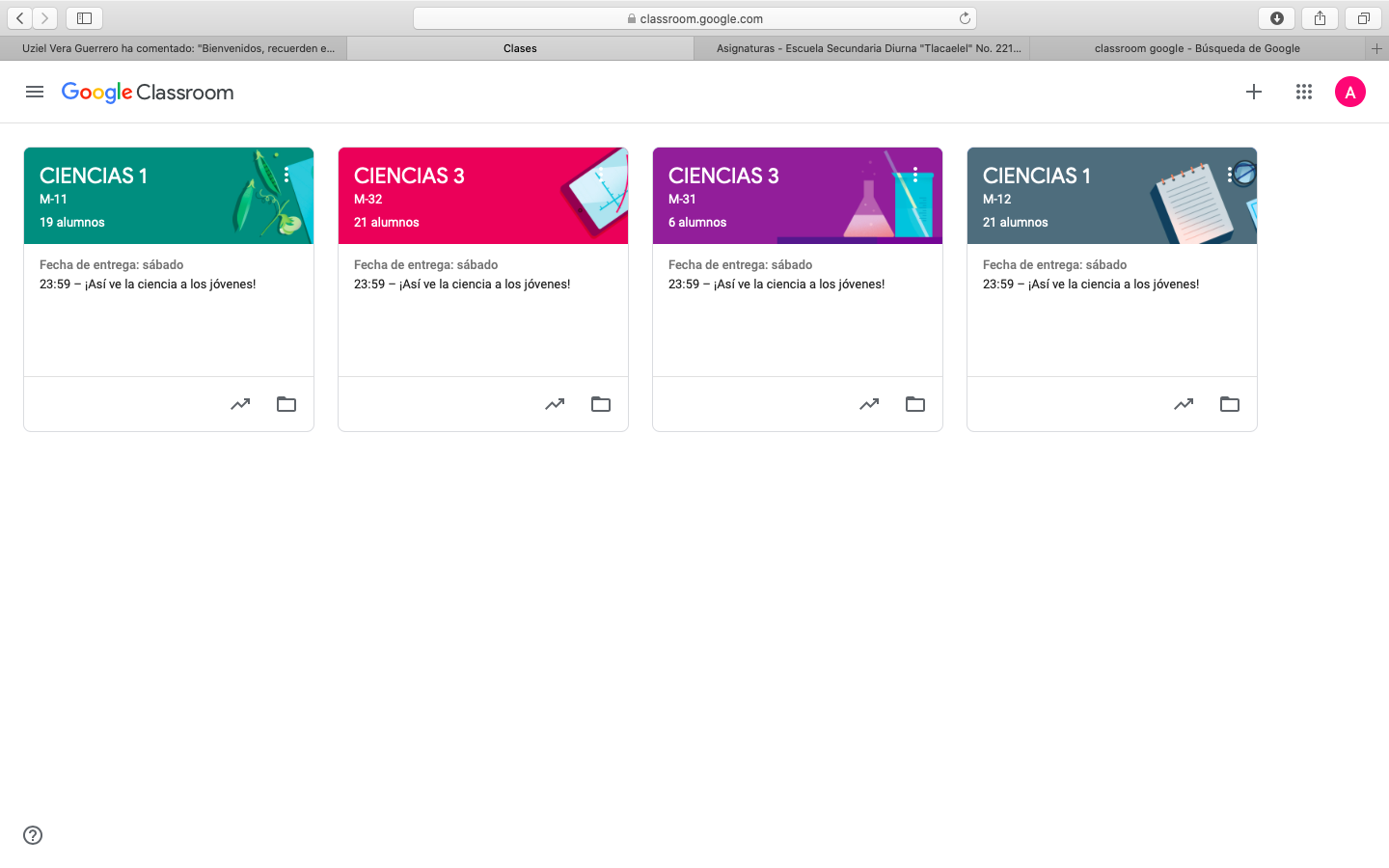 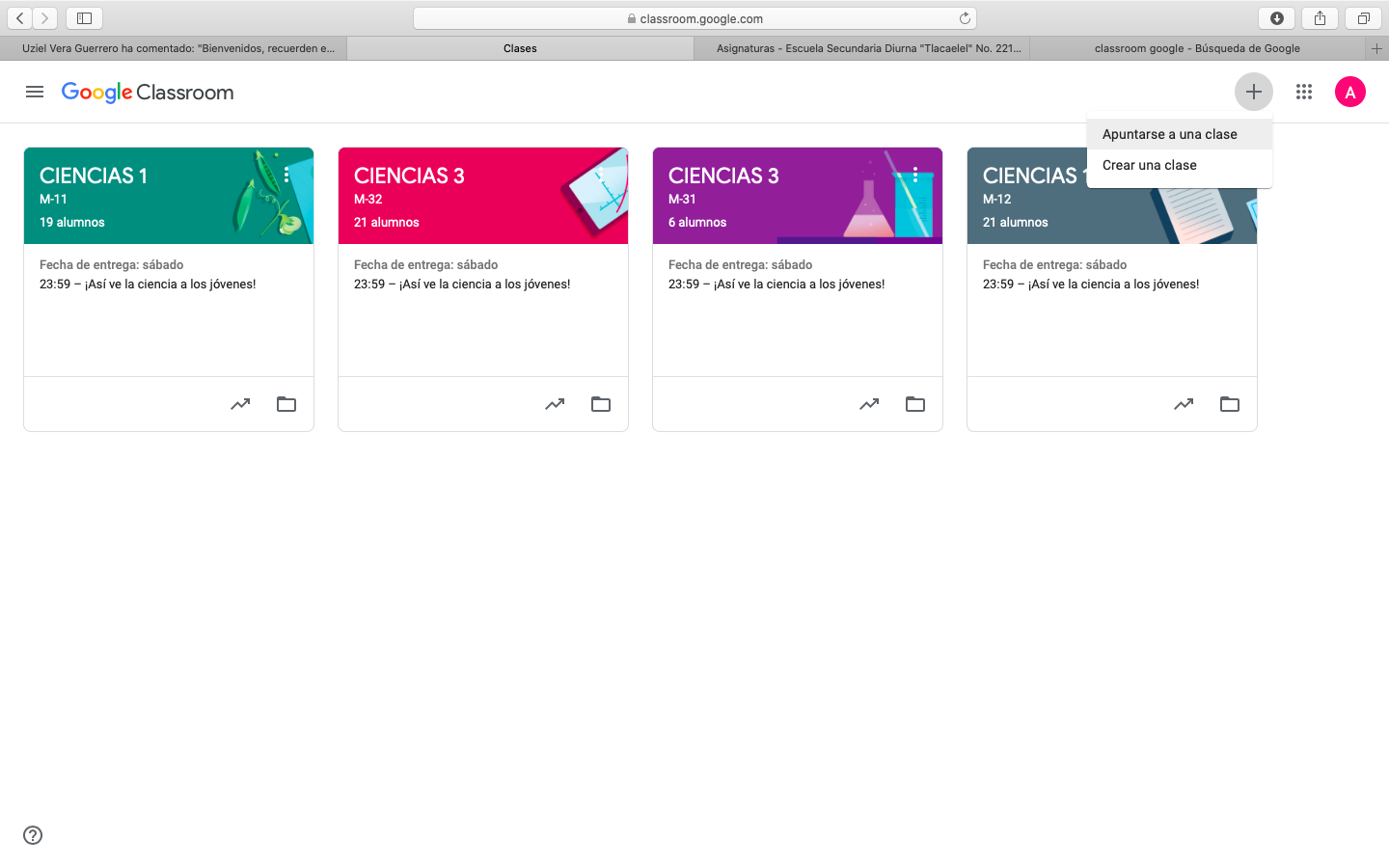 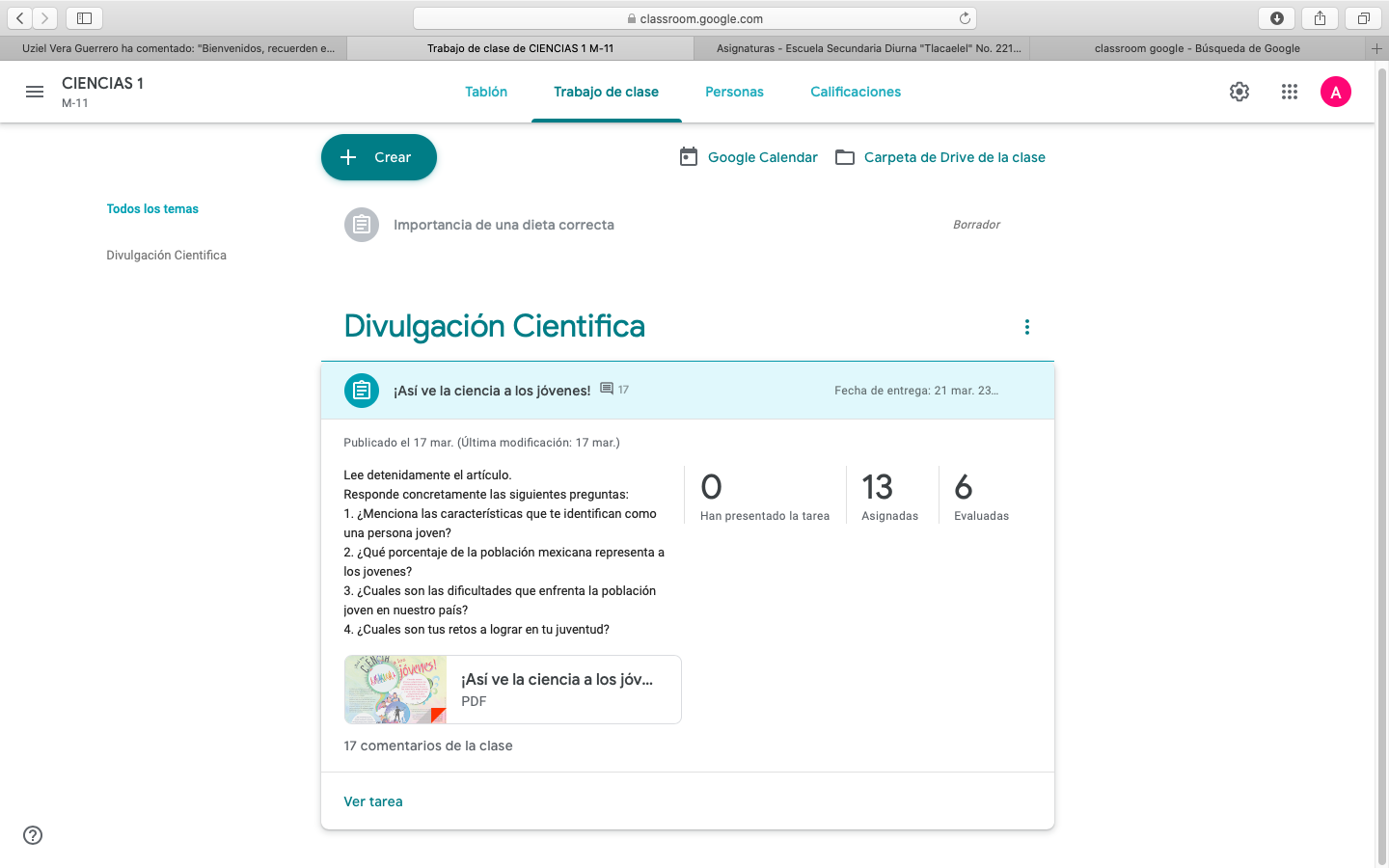 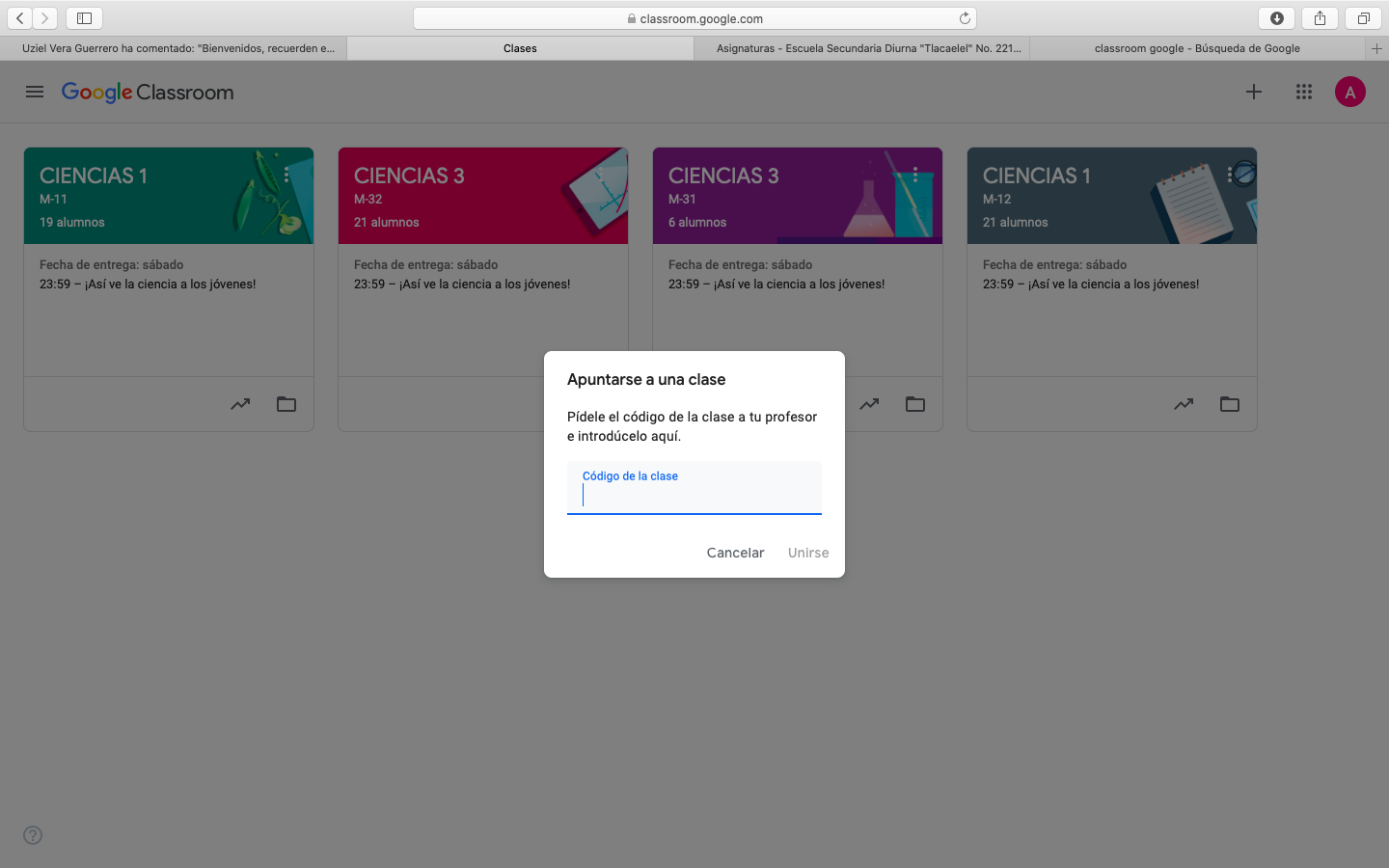 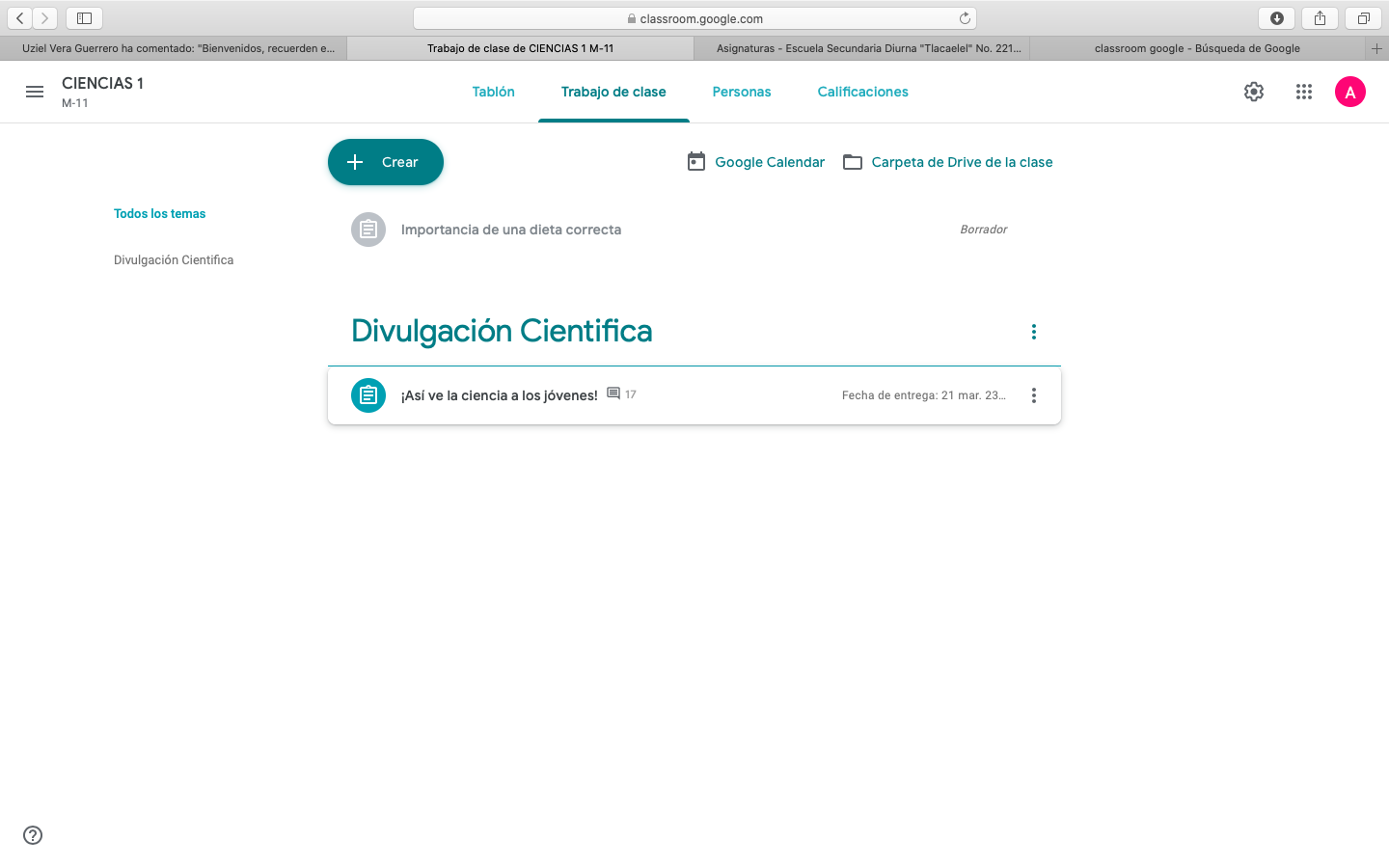 Nota. Constantemente de estarán enviando avisos de las actividades programadas.